Ce module consiste à sensibiliser les participants à la Communication NonViolente. Ainsi, ceux-ci auront des occasions d’apprendre à traiter malentendus, déceptions, frustrations et de (re)trouver rapidement la conscience, le plaisir et la motivation de contribuer à un projet commun.Présentation du processus de la Communication NonViolente Les principes de la CNV – à quoi ça sert ?Notre langage verbal et non-verbal, notre schéma de pensées :en prendre conscience chez nous et chez l’autre ;apprendre à décoder le message quel que soit la manière dont il est exprimé ;identifier et gérer nos propres étiquettes et jugements ;La gestion de nos sentiments, émotions et besoins :identifier nos types d’émotioncomment répondre à un besoin d’une manière qui soit « juste » pour moi et l’autrecomment respecter l’autre tout en me respectant moi-mêmeComment exprimer une demande concrète et réaliste.DOMAINES D’APPLICATION DE LA CNV : Les situations de communication interpersonnelleLes accompagnements de situations délicates, de médiation, les gestions des conflits · La prévention des conflits et de la violenceLa médiation de couple, familiale ou d’équipeLes clarifications de situations complexesLes supervisions et analyse de pratiquesL’accueil de personnes en situation de crise ou de fragilitéL’écoute des clients et des équipesL’animation de réunion de suiviLes entretiens individuels, de fonctionnement et d’évaluationLa prévention du burn-out Les journées sont ponctuées de principes théoriques, de présentations de cas concrets. L’approche est essentiellement pratique et elle demande l’implication personnelle des participants. La lecture du livre de Marshall Rosenberg (fondateur du processus),« Les mots sont des fenêtres ou bien des murs» aux Editions Jouvence est chaleureusement recommandée comme préparation de l’atelier pour que les participants aient déjà une compréhension quelque peu théorique du processus avant de le pratiquer.La formation est proposée et animée par Farrah Baut-Carlier, formatrice certifiée du CNVC. Farrah a découvert la CNV en 1999 et s'est formée en Belgique, en Suisse et en France. Elle a fait une grande partie de sonapprentissage, notamment comme interprète, auprès de Marshall Rosenberg, le fondateur du processus. Elle est depuis 2009, formatrice certifiée au Luxembourg. Farrah a 20 ans d'expérience dans le milieu des institutions européennes et donne des formations dans le monde de l'entreprise et de l'enseignement. Elle travaille régulièrement pour le Ministère de l’Education Nationale Luxembourgeois. Elle accompagne des personnes en phase de questionnement et de mutation (carrière, famille, burn-out, rust-out, intégration, motivation, ...). Traductrice deformation, elle a également traduit de nombreux ouvrages de CNV disponibles en français.Les frais d’inscription à la formation sont de 180 euros pour les ONG membres et de 330 euros pour les autres.La fiche d’inscription ci-dessous est à remplir et à envoyer par courriel ou par fax au Cercle de Coopération  avant le 16 juin 2017.Fax : + 352 26 02 09 26    E-mail : rebecca.kirch@cercle.luVous trouverez un document relatif aux modalités d’inscription sur le site du Cercle de Coopération.http://cercle.lu/wp-content/uploads/2011/06/conditions_generales_12_12.pdf FICHE D’INSCRIPTIONJe voudrais m’inscrire à la formation :La Communication NonViolente au travail – Module de 2 jours Le 11 et 12 juillet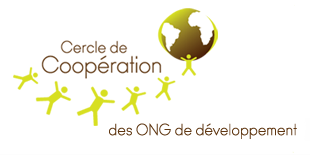 Cercle de Coopération
13, av Gaston Diderich
L-1420 Luxembourgwww.cercle.luinfo@cercle.luCercle de Coopération
13, av Gaston Diderich
L-1420 Luxembourgwww.cercle.luinfo@cercle.luLa Communication NonViolente au travail – Module de 2 joursLa Communication NonViolente au travail – Module de 2 joursLa Communication NonViolente au travail – Module de 2 joursLa Communication NonViolente au travail – Module de 2 joursLa Communication NonViolente au travail – Module de 2 joursLangue:FrançaisDate :Le 11 et 12 juillet 2017Le 11 et 12 juillet 2017Le 11 et 12 juillet 2017Le 11 et 12 juillet 2017Horaire :De 9:00 à 17:00Lieu :Cercle de Coopération des ONG , 1-7 rue St. UlricCercle de Coopération des ONG , 1-7 rue St. UlricCercle de Coopération des ONG , 1-7 rue St. UlricCercle de Coopération des ONG , 1-7 rue St. UlricPrix :Les frais de participation pour les deux jours de formation sont de 180 € pour les ONGD membres du Cercle de coopération des ONGD et de 330 € pour les autres participants.Le prix des repas est inclus dans le prix de la formationLes frais de participation pour les deux jours de formation sont de 180 € pour les ONGD membres du Cercle de coopération des ONGD et de 330 € pour les autres participants.Le prix des repas est inclus dans le prix de la formationLes frais de participation pour les deux jours de formation sont de 180 € pour les ONGD membres du Cercle de coopération des ONGD et de 330 € pour les autres participants.Le prix des repas est inclus dans le prix de la formationLes frais de participation pour les deux jours de formation sont de 180 € pour les ONGD membres du Cercle de coopération des ONGD et de 330 € pour les autres participants.Le prix des repas est inclus dans le prix de la formationContact :Rebecca Kirch    rebecca.kirch@cercle.lu  (+352) 26.02.09.33Rebecca Kirch    rebecca.kirch@cercle.lu  (+352) 26.02.09.33Rebecca Kirch    rebecca.kirch@cercle.lu  (+352) 26.02.09.33Rebecca Kirch    rebecca.kirch@cercle.lu  (+352) 26.02.09.331. Objectif de la formation2. Contenu de la formation3. Méthodes4. Intervenant5. Modalités d’inscription et tarifsA renvoyer avant le 16 juin 2017 à Cercle de Coopération des ONGDTél. : + 352 26 02 09 2113, avenue Gaston DiderichFax : + 352 26 02 09 26L-1420 LuxembourgE-mail : fx.dupret@cercle.luNom : Nom : Prénom :Prénom :Adresse :  Rue :                                                                    Numéro :Adresse :  Rue :                                                                    Numéro :Code Postal :                     Localité :                                             Pays :Code Postal :                     Localité :                                             Pays :Téléphone: Téléphone: Adresse électronique :Adresse électronique :Organisation : Organisation : Statut au sein de l’organisation :         salarié(e)     bénévoleStatut au sein de l’organisation :         salarié(e)     bénévoleEtudiant(e)      oui     nonDemandeur d’emploi     oui     non Envoi de la facture :       Participant             Organisation   *Envoi de la facture :       Participant             Organisation   ** Adresse de facturation :* Adresse de facturation :Organisation :Organisation :Adresse :  Rue :                                                                    Numéro :Adresse :  Rue :                                                                    Numéro :Code postal :                          Localité :                                   Pays :   Code postal :                          Localité :                                   Pays :   Restrictions alimentaires: Restrictions alimentaires: 